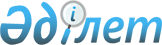 Павлодар облыстық мәслихатының 2018 жылғы 14 наурыздағы "Павлодар облысының жасыл екпелерін күтіп-ұстау және қорғау қағидаларын, Павлодар облысының қалалары мен елді мекендерінің аумақтарын абаттандырудың қағидаларын бекіту туралы" № 220/21 шешіміне өзгерістер мен толықтыру енгізу туралыПавлодар облыстық мәслихатының 2020 жылғы 20 наурыздағы № 447/38 шешімі. Павлодар облысының Әділет департаментінде 2020 жылғы 31 наурызда № 6786 болып тіркелді
      Қазақстан Республикасының 2001 жылғы 23 қаңтардағы "Қазақстан Республикасындағы жергілікті мемлекеттік басқару және өзін-өзі басқару туралы" Заңының 6-бабы 1-тармағының 4-3) тармақшасына, Қазақстан Республикасы Ұлттық экономика министрінің 2015 жылғы 20 наурыздағы "Жасыл екпелерді күтіп-ұстаудың және қорғаудың үлгілік қағидаларын, қалалар мен елді мекендердің аумақтарын абаттандырудың қағидаларын бекіту туралы" № 235 бұйрығына сәйкес Павлодар облыстық мәслихаты ШЕШІМ ҚАБЫЛДАДЫ:
      1. Павлодар облыстық мәслихатының 2018 жылғы 14 наурыздағы "Павлодар облысының жасыл екпелерін күтіп-ұстау және қорғау қағидаларын, Павлодар облысының қалалары мен елді мекендерінің аумақтарын абаттандырудың қағидаларын бекіту туралы" № 220/21 шешіміне (Нормативтік құқықтық актілерді мемлекеттік тіркеу тізілімінде № 5927 болып тіркелген, 2018 жылғы 6 сәуірде Қазақстан Республикасы нормативтік құқықтық актілерінің эталондық бақылау банкінде электрондық түрде жарияланған) келесі өзгерістер пен толықтыру енгізілсін:
      көрсетілген шешімнің кіріспесі келесі редакцияда жазылсын:
      "Қазақстан Республикасының 2001 жылғы 23 қаңтардағы "Қазақстан Республикасындағы жергілікті мемлекеттік басқару және өзін-өзі басқару туралы" Заңының 6-бабы 1-тармағының 4-2), 4-3) тармақшаларына, Қазақстан Республикасы Ұлттық экономика министрінің 2015 жылғы 20 наурыздағы "Жасыл екпелерді күтіп-ұстаудың және қорғаудың үлгілік қағидаларын, қалалар мен елді мекендердің аумақтарын абаттандырудың қағидаларын бекіту туралы" № 235 бұйрығына сәйкес Павлодар облыстық мәслихаты ШЕШІМ ҚАБЫЛДАДЫ:";
      көрсетілген шешімімен бекітілген Павлодар облысының жасыл екпелерін күтіп-ұстау және қорғау қағидаларында:
      3-тармақтың 2) тармақшасы келесі редакцияда жазылсын:
      "2) ағаштарды кесу - "Рұқсаттар және хабарламалар туралы" 2014 жылғы 16 мамырдағы Қазақстан Республикасының Заңына (бұдан әрі - Рұқсаттар туралы Заң) 2-қосымшаның 159-тармағына сәйкес уәкілетті органның рұқсаты бойынша жүзеге асырылатын ағаштарды кесу бойынша жұмыс;";
      3-тармақ келесі мазмұндағы 27) тармақшамен толықтырылсын:
      "27) ағаштар мен жасыл екпелерді қайта отырғызу - уәкілетті орган белгілеген учаскелерде жүзеге асырылатын, ағаштар мен жасыл екпелерді қайта отырғызу бойынша жұмыс.";
      11-тармақ келесі редакцияда жазылсын:
      "11. Құрылыс салуға немесе басқа да жұмыстар жүргізуге бөлінетін учаскелерде жасыл екпелерді сақтау мүмкін болмаған жағдайда, ағаштарды кесу Рұқсаттар туралы Заңға сәйкес уәкілетті органның келісімі бойынша жүргізіледі.";
      2-параграфтың тақырыбы келесі редакцияда жазылсын: "2-параграф. Ағаштарды кесу, санитариялық кесу";
      20-тармақ келесі редакцияда жазылсын:
      "20. Ағаштарды кесу мынадай:
      1) бекітілген және келісілген қала құрылысы құжаттамасында көзделген құрылыс қызметін, құрылыс-монтаж жұмыстарын жүзеге асыру үшін жағдайлар жасалуын қамтамасыз ету;
      2) инженерлік абаттандыру объектілеріне, инженерлік желілерді реконструкциялау және салу, жерасты және жерүсті коммуникацияларына қызмет көрсету;
      3) авариялық және төтенше жағдайларды жою, оның ішінде инженерлік абаттандыру объектілерінде жою;
      4) бұрыннан бар объектілердің аумағын абаттандыру және эстетикалық түрге келтіру, жасыл екпелердің сапалық және түрлік құрамын жақсарту қажеттігі;
      5) адамдардың өмірі мен денсаулығының қауіпсіздігіне қатер төндіретін, сондай-ақ жеке және заңды тұлғалардың мүлкіне залал келтіретін ағаштарды санитариялық кесу жағдайларында жүзеге асырылады;
      6) ағаштар мен бұталар жалпыға ортақ пайдаланылатын жерлерде өсіп тұрған кезде.";
      22-тармақ келесі редакцияда жазылсын:
      "22. Жалпыға ортақ жерлердегі ағаштарды кесуді уәкілетті органның рұқсатымен осы жер учаскесінде қызмет көрсететін ұйымдар жүргізеді.";
      25-тармақ келесі редакцияда жазылсын:
      "25. Ағаштарды кесу кесілген ағаштардың орнына жеке және заңды тұлғалардан өтемдік отырғызу туралы кепілхат ұсынылған жағдайда уәкілетті органның рұқсаты бойынша жүзеге асырылады.
      Бұл ретте, жасыл екпелерді түгендеу және орман-патологиялық зерттеу материалдарына сәйкес қайта отырғызуға жататын ағаштар уәкілетті орган ағаштарды кесуге рұқсат беру құжаттарында көрсеткен учаскілерге қайта отырғызылады.".
      2. Осы шешімнің орындалуын бақылау облыстық мәслихаттың экономика және бюджет жөніндегі тұрақты комиссиясына жүктелсін.
      3. Осы шешім алғашқы ресми жарияланған күнінен кейін күнтізбелік он күн өткен соң қолданысқа енгізіледі.
					© 2012. Қазақстан Республикасы Әділет министрлігінің «Қазақстан Республикасының Заңнама және құқықтық ақпарат институты» ШЖҚ РМК
				
      Сессия төрағасы,

      Павлодар облыстық

      мәслихатының хатшысы

Б. Бексеитова
